Supplemental file 5. CHARMS risk of bias assessment by domains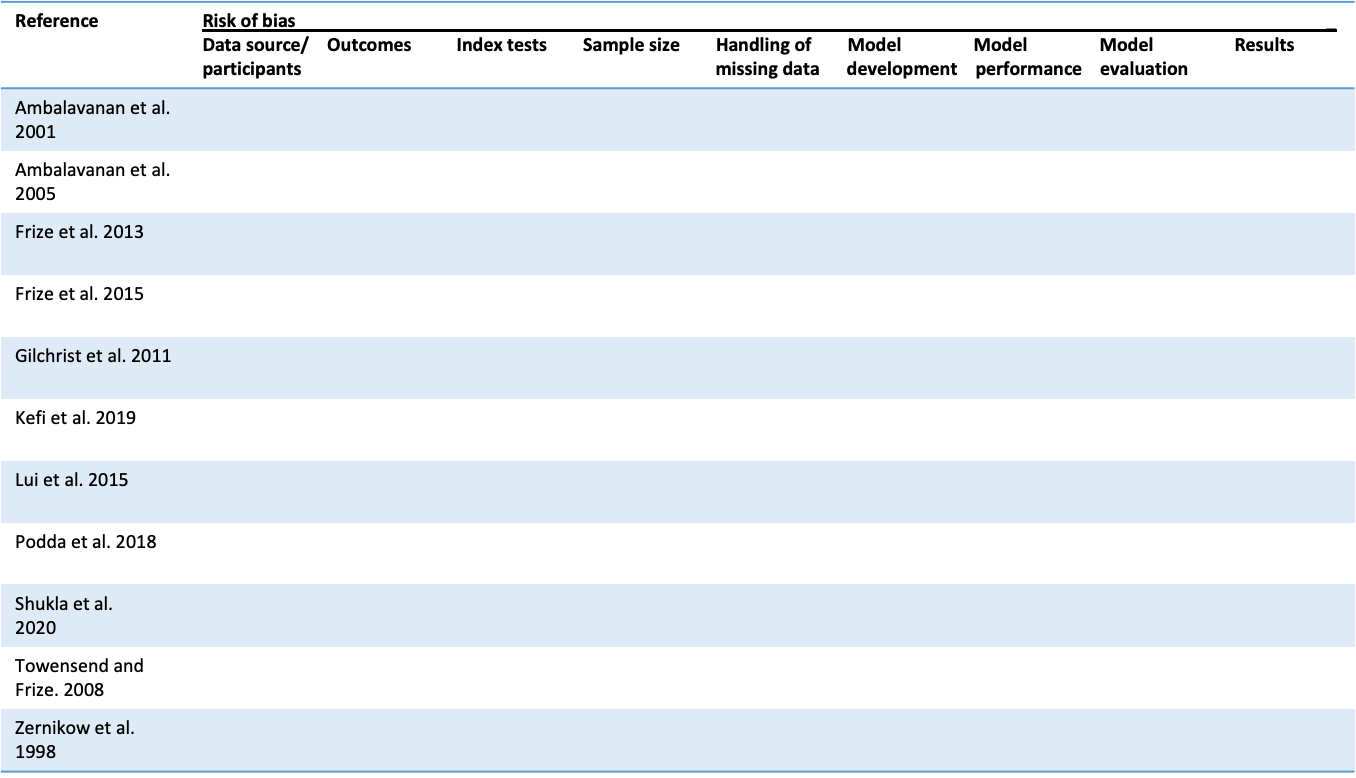 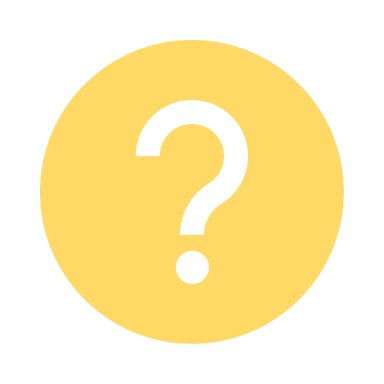 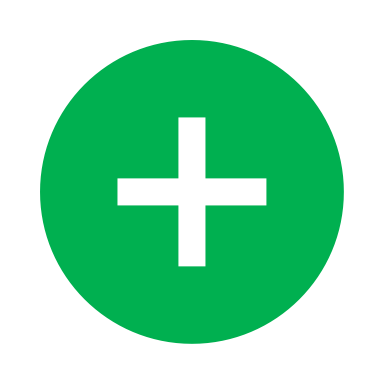 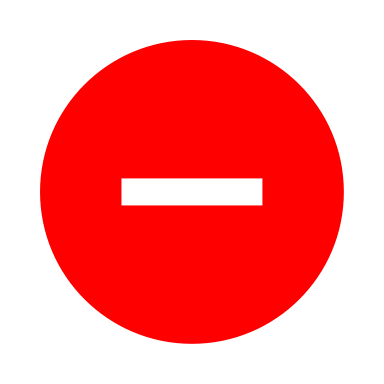 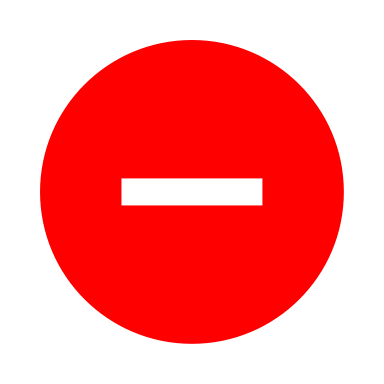 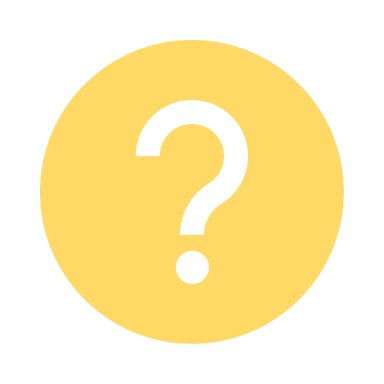 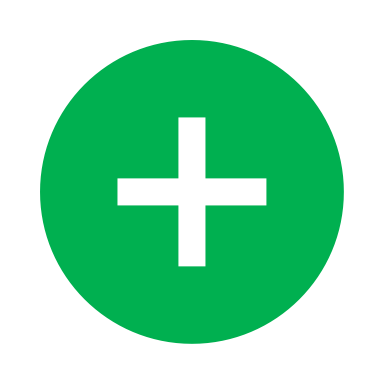 